Конкурсная документацияоткрытый одноэтапный конкурс без предварительного квалификационного отбора на право заключения договора на оказание услуг по предоставлению кредитных ресурсов в форме возобновляемой кредитной линии С ЛИМИТОМ ЗАДОЛЖЕННОСТИ 300 000 000,00 РУБЛЕЙ сроком на 24 месяцаТом 1. ОБЩАЯ и КОММЕРЧЕСКАЯ ЧАСТИ  Екатеринбург 2015 Содержание1. Общие положения	…31.1.	Общие сведения о конкурсе	31.2.	Правовой статус документов	31.3.	Особые положения в связи с проведением конкурса на ЭТП	41.4.	Обжалование	51.5.	Прочие положения	52.	Порядок проведения конкурса. Инструкции по подготовке Конкурсных заявок	72.1.   Общий порядок проведения конкурса………………………………………………...….72.2.     Публикация Извещения о проведении конкурса и Конкурсной документации	72.3.	Требования к Участникам конкурса. Подтверждение сооветствия предъявляемымтребованиям……………………………………………………….....…..……82.4.     Подготовка Конкурсных заявок	122.5.      Разъяснение Конкурсной документации	142.6.      Внесение изменений в Конкурсную документацию……………….…..…………….142.7.      Продление срока окончания приема Конкурсных заявок………………………….152.8.      Подача Конкурсных заявок и их прием	152.9.	Изменение и отзыв Конкурсных заявок	152.10.	Вскрытие конвертов с Конкурсными заявками	152.11.	Рассмотрпние и оценка Конкурсных заявок	152.12	Подведение итогов конкурса и определение Победителя конкурса	192.13	Признание конкурса несостоявшимся	192.14	Подписание Протокола о результатах конкурса	202.15	Проведение преддоговорных переговоров и подписание Договора	212.16	Уведомление Участников о результатах конкурса	223.	ОБРАЗЦЫ ОСНОВНЫХ ФОРМ ДОКУМЕНТОВ, ВКЛЮЧАЕМЫХ В КОНКУРСНУЮ заявКУ	234.         ТОМ 2. ТЕХНИЧЕСКОЕ ЗАДАНИЕ…...……………………………………………..………………………………………431. Общие положенияОбщие сведения о конкурсе1.1.1. Заказчик, являющийся Организатором конкурса, ОАО «ЕЭнС», [Юридический адрес: 620144, г. Екатеринбург, ул. Сурикова, 48, почтовый адрес: 620017, г. Екатеринбург, пр. Космонавтов, 17а, секретарь Конкурсной комиссии Тимошенко Елена Валерьевна, тел. (343) 215-77-06, e-mail: TimoshenkoEV@eens.ru ] пригласил юридических и физических лиц, в том числе индивидуальных предпринимателей (далее – участники, исполнители), к участию в процедуре открытого одноэтапного конкурса без предварительного квалификационного отбора (далее – конкурс, закупка), Извещением о проведении конкурса, опубликованном:- на официальном сайте https://zakupki.gov.ru/, извещение №  от 02.06.2015 г.  - на сайте ЭТП www.b2b-energo.ru, объявление № 45362 от 02.06.2015;- на сайте ОАО «ЕЭнС» www.eens.ru в разделе О компании/Закупки/Информация о закупках, закупка № 20-158 от 02.06.2015.1.1.2. Настоящий конкурс проводится в соответствии с правилами и с использованием функционала ЭТП  B2B-energo http://www.b2b-energo.ru/ (далее также – ЭТП).1.1.3. Предмет закупки – право заключения договора на оказание услуг по предоставлению кредитных ресурсов в форме возобновляемой кредитной линии с лимитом задолженности 300 000 000,00 рублей  сроком  на 24 месяца Количество лотов – 1 (один):Объем услуг установлен в Техническом задании (том 2 Документации)Место оказания услуг: Свердловская область г. ЕкатеринбургСрок оказания услуг: 24 месяца с момента заключения договора Подача заявок на частичное выполнение поставок (работ, услуг) не допускается.Альтернативные заявки – не предусматриваются.1.1.4. Форма, сроки и порядок оплаты изложены в проекте договора (Приложение №1 к тому 2 «Техническое задание»).1.1.5.  Порядок проведения конкурса и участия в нем, а также инструкции по подготовке Конкурсных заявок, приведены в разделе 2 (здесь и далее ссылки относятся к настоящей Конкурсной документации). Подробные требования к закупаемым товарам (работам, услугам) изложены в Томе 2  Конкурсной документации «Техническое задание». Проект договора, который будет заключен по результатам конкурса, приведен в Приложении к тому 2 Конкурсной документации «Техническое задание». Формы документов, которые необходимо подготовить и подать в составе Конкурсной заявки, приведены в разделе 3.Правовой статус документовКонкурс проводится в соответствии с Положением о закупке товаров, работ, услуг для нужд ОАО «ЕЭнС», утвержденным решением Совета Директоров ОАО «ЕЭнС» (протокол от 30.12.2013 г. № 63) (далее – Положение о закупке), на основании Плана закупки ОАО «ЕЭнС» на 2015 год, утвержденного приказом директора ОАО «ЕЭнС» от 30.12.2014 № 306, в соответствии с корректировкой Плана закупки ОАО «ЕЭнС» (протокол от 01.06.2015 № 51).  Состав Конкурсной комиссии утвержден приказом директора ОАО «ЕЭнС» от 20.01.2015г. № 10.Опубликованное в соответствии с п.1.1.1 Извещение о проведении конкурса, являющееся неотъемлемой частью Конкурсной документации, вместе с настоящей Конкурсной документацией являются приглашением делать оферты офертой и должны рассматриваться Участниками конкурса в соответствии с этим в течение срока, определенного для проведения конкурса. Конкурсная заявка Участника конкурса имеет правовой статус оферты и будет рассматриваться Организатором конкурса в соответствии с этим.Протокол о результатах конкурса, подписанный Организатором конкурса и Победителем конкурса (ст. 448 ГК РФ), имеет силу договора, определяющего обязанность сторон заключить Договор на условиях, установленных Извещением о проведении конкурса, Конкурсной документацией и Конкурсной заявкой Победителя конкурса с учетом возможности проведения преддоговорных переговоров в установленных настоящей Конкурсной документацией рамках.Заключенный по результатам конкурса и преддоговорных переговоров договор фиксирует все достигнутые сторонами договоренности.При определении условий договора с Победителем конкурса используются следующие документы с соблюдением указанной иерархии (в случае их противоречия):а)   Протокол преддоговорных переговоров между Организатором конкурса (Заказчиком) и Победителем конкурса (по условиям, не оговоренным ни в настоящей Конкурсной документации, ни в Конкурсной заявке Победителя конкурса), а в случае заключения Договора с иным Участником конкурса – с соблюдением условий, предусмотренных настоящей Документацией;б) Протокол о результатах конкурса;в)  Извещение о проведении конкурса и настоящая Конкурсная документация со всеми дополнениями и разъяснениями;г)  Конкурсная заявка Победителя конкурса со всеми дополнениями и разъяснениями.Иные документы Организатора конкурса и Участников конкурса не определяют права и обязанности сторон в связи с данным конкурсом.Во всем, что не урегулировано Извещением о проведении конкурса и настоящей Конкурсной документацией стороны руководствуются Гражданским кодексом Российской Федерации.Если в отношении сторон договора, заключаемого по результатам конкурса, действуют также все иные специальные нормативные правовые акты, изданные и зарегистрированные в установленном порядке, настоящая Конкурсная документация (и проект договора как ее часть) и Конкурсная заявка Победителя будут считаться приоритетными по отношению к диспозитивным нормам указанных документов.Особые положения в связи с проведением конкурса на ЭТПДля участия в конкурсе лицо должно быть зарегистрировано в системе ЭТП В2В-energo в качестве Участника данной системы, т.е. должно заключить соответствующий договор с оператором системы в соответствии с правилами, условиями и порядком регистрации на ЭТП, а также должно быть зарегистрировано системой ЭТП в качестве Участника данного конкурса  в установленном порядке. Участники конкурса должны подать Конкурсные заявки в электронном виде через ЭТП (п. 2.4.2). При нарушении этого требования, Участник, по решению Конкурсной комиссии, может быть не допущен к участию в конкурсе.Правила проведения процедур конкурса через ЭТП определяются регламентами ее работы.1.4.	ОбжалованиеВсе споры и разногласия, возникающие в связи с проведением конкурса, в том числе касающиеся исполнения Организатором и Участниками своих обязательств в связи с проведением конкурса и участием в нем, должны решаться в претензионном порядке. Для реализации этого порядка заинтересованная сторона, в случае нарушения ее прав, должна обратиться с письменной претензией к другой стороне, при этом уполномоченным представителем Заказчика в рамках данного пункта выступает Конкурсная комиссия (претензии направляются секретарю Конкурсной комиссии Тимошенко Елене Валерьевне, т. (343) 215-77-06, TimoshenkoEV@eens.ru.)  Претензия Участника рассматривается Организатором в порядке, установленном Положением о закупке. Сторона, получившая претензию, должна направить другой стороне мотивированный ответ на претензию в течение 10 дней с момента ее получения.Споры между Участниками и Организаторами закупок, проведенных на ЭТП, также могут рассматриваться в порядке, предусмотренном на этих ЭТП, если законодательством Российской Федерации не предусмотрено иное.Участник вправе обжаловать в антимонопольный орган действия (бездействия) Заказчика при закупке товаров, работ, услуг в случаях, предусмотренных Федеральным законом от 18.07.2011 № 223-ФЗ «О закупках товаров, работ, услуг отдельными видами юридических лиц».Все споры и разногласия, возникающие в связи с проведением конкурса, в том числе касающиеся исполнения Организатором конкурса и Участниками конкурса своих обязательств, не урегулированные в порядке, предусмотренном п.п.1.4.1 - 1.4.3,  могут быть решены в Арбитражном суде Свердловской области в соответствии с документами, определяющими его правовой статус и порядок разрешения споров, действующими на дату подачи искового заявления.Вышеизложенное не ограничивает права сторон на обращение в суд в соответствии с действующим законодательством Российской Федерации.Прочие положения1.5.1. Участник самостоятельно несет все расходы, связанные с подготовкой и подачей Конкурсной заявки, а Организатор конкурса по этим расходам не отвечает и не имеет обязательств, независимо от хода и результатов конкурса, за исключением случаев, прямо предусмотренных действующим законодательством Российской Федерации.Применение факсимильной подписи (факсимиле) в оригиналах документов и заверяемых Участником копиях документов, поданных в составе Конкурсной заявки, не допускается.Предполагается, что Участник изучит все инструкции, формы, условия, технические условия и другую информацию, содержащуюся в Конкурсной документации, а также разъяснения Организатора в случае направления Участниками запросов (в соответствии с п. 2.5). Никакие претензии к Организатору не будут приниматься на том основании, что Участник не понимал какие-либо вопросы. Неполное представление информации, запрашиваемой в Конкурсной документации, или же подача Конкурсной заявки, не отвечающей требованиям Документации, представляют собой риск для Участника и могут привести к отклонению его Заявки.Организатор конкурса обеспечивает разумную конфиденциальность относительно всех полученных от Участников конкурса сведений, в том числе содержащихся в Конкурсных заявках. Предоставление этой информации другим Участникам конкурса или третьим лицам возможно только в случаях, прямо предусмотренных действующим законодательством Российской Федерации или настоящей Конкурсной документацией.Конкурсная комиссия вправе отклонить Конкурсную заявку, если установит, что Участник конкурса прямо или косвенно дал, согласился дать или предложил служащему Организатора конкурса, вознаграждение в любой форме: работу, услугу, какую-либо ценность, в качестве стимула, который может повлиять на принятие Конкурсной комиссией решения по определению Победителя конкурса.Конкурсная комиссия вправе отклонить Конкурсные заявки Участников конкурса, заключивших между собой какое-либо соглашение с целью повлиять на определение Победителя конкурса.1.5.7.	Конкурсная комиссия вправе отклонить  Конкурсные заявки Участников конкурса, аффилированных между собой (понятие аффилированного лица согласно ст.4 Закона РСФСР от 22.03.1991 № 948-1 «О конкуренции и ограничении монополистической деятельности на товарных рынках»).1.5.8.	Факт подачи Конкурсных заявок лицами аффилированными с Заказчиком и/или Организатором конкурса, и/или экспертом, не является основанием для отклонения таких заявок, но является основанием для самоотвода соответственно члена конкурсной комиссии или эксперта, имеющих аффилированные связи с Участником конкурса. В случае, если установлен факт аффилированности, Конкурсная комиссия (или иное выявившее данный факт лицо) информирует об этом Заказчика и, при возможности, пересматривает принятые решения без учета голоса/мнения аффилированного лица.В соответствии с Извещением о проведении конкурса, Конкурсной документацией, Организатор конкурса имеет право отказаться от проведения конкурса в любое время до выбора Победителя, не неся никакой ответственности перед Участниками конкурса или третьими лицами, которым такое действие может принести убытки. Все Участники конкурса, оформившие свое участие в конкурсе через ЭТП, получат соответствующие уведомления в порядке, установленным правилами данной системы. Ссылки на разделы, пункты и подпункты, указанные в настоящей Конкурсной документации, относятся к тексту данной Конкурсной документации, если рядом с такой ссылкой не указано иного.2. Порядок проведения конкурса. Инструкции по подготовке Конкурсных заявок2.1. Общий порядок проведения конкурса2.1.1. Конкурс проводится в следующем порядке:- публикация Извещения о проведении конкурса и Конкурсной документации (п. 2.2);- получение участниками Конкурсной документации (п.2.2.1);- подготовка Конкурсных заявок; разъяснение Организатором конкурса Конкурсной документации, если необходимо (п.п. 2.4.,2.5); - подача Конкурсных заявок и их прием (п. 2.8);- изменение и отзыв Конкурсных заявок (п.2.9);- вскрытие поступивших конвертов с Конкурсными заявками (п. 2.10);- рассмотрение и оценка Конкурсных заявок (подраздел 2.11);- проведение переторжки (при необходимости) (п.2.11.4);- подведение итогов конкурса. Определение Победителя конкурса (п. 2.12) или признание конкурса несостоявшимся (п.2.13);- подписание Протокола о результатах конкурса (п. 2.14); - проведение преддоговорных переговоров (при необходимости) и подписание Договора (п. 2.15);- уведомление о результатах конкурса (п. 2.16).В процессе проведения конкурса в установленные сроки Федеральным законом «О закупке товаров, работ, услуг отдельными видами юридических лиц» от 18.07.2011 № 223-ФЗ подлежат опубликованию на официальном сайте сведения/документы, указанные ниже:изменения, вносимые в Извещение о проведении конкурса, в Конкурсную документацию – не позднее 3 дней со дня принятия решения о внесении таких изменений;разъяснения Извещения о проведении конкурса, Конкурсной документации  – не позднее 3 дней со дня принятия решения о предоставлении разъяснений;отказ от проведения конкурса – не позднее 3 дней со дня принятия решения об отказе от проведения конкурса;уведомление о продлении срока подачи Конкурсных заявок – не позднее 1 дня со дня принятия решения о таком продлении;Протоколы, составляемые Конкурсной комиссией в процессе проведения конкурса и подписанные ответственным секретарем Конкурсной комиссии – не позднее 3 дней со дня подписания таких протоколов.2.2. Публикация Извещения о проведении конкурса и Конкурсной документации2.2.1. Извещение о проведении конкурса и Конкурсная документация опубликованы в порядке, указанном в п. 1.1.1 и любое заинтересованное лицо может получить данные документы из указанных информационных источников без взимания платы.2.2.2. Иные публикации не являются официальными и не влекут для Организатора конкурса никаких последствий.2.3. Требования к Участникам конкурса. Подтверждение соответствия предъявляемым требованиям2.3.1. Требования к Участникам конкурса2.3.1.1. Участвовать в конкурсе может любое юридическое лицо или несколько юридических лиц, выступающих на стороне одного участника закупки, независимо от организационно-правовой формы, формы собственности, места нахождения и места происхождения капитала, либо любое физическое лицо или несколько физических лиц, выступающих на стороне одного участника закупки, в том числе индивидуальный предприниматель или несколько индивидуальных предпринимателей, выступающих на стороне одного участника закупки. Дополнительные требования к коллективным участникам и порядку подтверждения их соответствия установленным требованиям приведены в пункте 2.3.3. Привлечение субподрядчиков/соисполнителей/субпоставщиков не допускается. При проведении конкурса на ЭТП, такое лицо должно быть зарегистрировано на соответствующей ЭТП в качестве Участника ЭТП, а также в качестве Участника проводимого конкурса.2.3.1.2. Чтобы претендовать на победу в конкурсе и получение права заключить с Заказчиком договор, Участник конкурса должен отвечать следующим требованиям:должен обладать гражданской правоспособностью в полном объеме для заключения и исполнения Договора, физическое лицо – обладать дееспособностью в полном объеме для заключения и исполнения Договора; не должен находиться в процессе ликвидации, должно отсутствовать вступившее в законную силу решение арбитражного суда о признании Участника конкурса  банкротом и об открытии конкурсного производства, на имущество Участника, в части, существенной для исполнения Договора, не должен быть наложен арест или иное обременение, экономическая деятельность Участника не должна быть приостановлена (для юридического лица, индивидуального предпринимателя);не быть включенным в Реестры недобросовестных поставщиков, которые ведутся в соответствии с Федеральными законами от 18.07.2011 № 223-ФЗ «О закупках товаров, работ, услуг отдельными видами юридических лиц», от 05.04.2013 г. № 44-ФЗ «О контрактной системе в сфере закупок товаров, работ, услуг для обеспечения государственных и муниципальных нужд»; удовлетворять дополнительным требованиям к Участникам конкурса, указанным в  п. 2 тома 2 Конкурсной документации «Техническое задание». Конкурсная комиссия рассматривает как равноценные собственным материально-технические и кадровые ресурсы аффилированного с Участником конкурса предприятия (дочернего либо предприятия-учредителя, акционера), при условии, что аффилированное с Участником предприятие не участвует в данном конкурсе самостоятельно, и в составе Конкурсной заявки предоставлено нотариально заверенное соглашение между Участником и аффилированным с ним предприятием о его согласии о предоставлении Участнику материально-технических ресурсов и/или персонала для выполнения работ, с обязательным указанием необходимых сведений о предоставляемых ресурсах и персонале согласно соответствующим формам конкурсной документации. Кроме того, в составе конкурсной заявки в обязательном порядке предоставляются документы (копия Устава, выписка из ЕГРЮЛ, учредительный договор), подтверждающие факт аффилированности предприятий.2.3.2. Требования к документам, подтверждающим соответствие участника установленным требованиям2.3.2.1. В связи с вышеизложенным, Участник должен включить в состав Конкурсной заявки: 2.3.2.1.1. документы, подтверждающие его правоспособность (для юридических лиц и индивидуальных предпринимателей, если в каждом из пунктов не установлено иное): а) оригинал или нотариально заверенная копия Выписки из Единого государственного реестра юридических лиц (копию выписки из Единого государственного реестра для индивидуальных предпринимателей), выданной соответствующим подразделением Федеральной налоговой службы не ранее чем за 60 дней до срока окончания подачи заявок на участие в конкурсе;б) заверенная Участником копия Устава в действующей редакции (для юридических лиц); в) заверенные Участником копии документов (приказов, протоколов собрания учредителей о назначении руководителя и т.д.), подтверждающие полномочия лица, подписавшего Заявку, а также его право на заключение соответствующего Договора по результатам конкурса. Если Заявка подписывается по доверенности, предоставляется оригинал или нотариально заверенная копия доверенности и вышеуказанные документы на лицо, выдавшее доверенность;г)	справка о собственниках Участника конкурса, включая бенефициаров (в том числе конечных), а также информацию об исполнительном органе — Справка о собственниках организации  (раздел 3 форма 8);д) согласие на обработку персональных данных (раздел 3 форма 9);е) информационное письмо о наличии у Участника конкурса связей, носящих характер аффилированности с сотрудниками Заказчика (Организатора) конкурса (раздел 3 форма 7); ж) участник, являющийся физическим лицом, должен включить в состав заявки следующие документы, подтверждающие его соответствие вышеуказанным требованиям:- нотариально заверенную копию паспорта гражданина Российской Федерации или паспорта иного государства, или иной документ, его заменяющий в соответствии с требованиями действующего законодательства Российской Федерации. В случае, если паспорт или иной его заменяющий документ выдан на территории иного государства, должен быть представлен апостилированный перевод такого документа;- заверенную Участником копию свидетельства о присвоении идентификационного номера налогоплательщика (ИНН);- копию страхового свидетельства государственного пенсионного страхования;- согласие на обработку персональных данных в соответствии с Федеральным законом от 27.07.2006 № 152-ФЗ «О персональных данных»;- иные документы, которые он может предоставить из перечня, относящегося к юридическим лицам, индивидуальным предпринимателям.2.3.2.1.2. документы, подтверждающие финансовую устойчивость Участника:а) Бухгалтерская отчетность:•	Для обычной системы налогообложения: копии годовой бухгалтерской отчетности вместе с отчетами о прибылях и убытках за последний отчетный год (2014) с отметкой налогового органа с приложением отчета о финансовых результатах за 2014 г.;•	Для упрощенной системы налогообложения: копии Налоговой декларации по налогу, уплачиваемому в связи с применением упрощенной системы налогообложения за последний отчетный год с отметкой инспекции Федеральной налоговой службы; уведомление о применении УСНО;2.3.2.1.3. документы, подтверждающие отнесение Участника к субъектам малого и среднего предпринимательства в соответствии с Федеральным законом от 24.07.2007 № 209-ФЗ «О развитии малого и среднего предпринимательства в Российской Федерации», либо подтверждение, что Участник не относится к субъектам малого и среднего предпринимательства:а) декларацию о соответствии участника критериям отнесения к малому/среднему субъекту предпринимательства (раздел 3 форма 11);2.3.2.1.4. документы, подтверждающие квалификацию Участника:а) документы в соответствии с п. 3 тома 2 Конкурсной документации «Техническое задание». 2.3.2.2. 	Если Участник конкурса подает Конкурсные заявки одновременно по нескольким лотам, то он может предоставить один комплект документов по правоспособности и финансовой устойчивости (в случае проведения многолотовой закупки).2.3.2.3.	Все указанные документы прилагаются Участником конкурса к Конкурсной заявке.2.3.3.	Участие в конкурсе коллективных участников (группы лиц)2.3.3.1.	В конкурсе могут участвовать не только юридические лица, индивидуальные предприниматели, физические лица самостоятельно (п. 2.3.1), но и их объединения (группы лиц), способные на законных основаниях выполнить требуемые поставки, работы, услуги.2.3.3.2.	Если Конкурсная заявка подается коллективным Участником (группой лиц) дополнительно к требованиям, указанным в п. 2.3.1.2, должны быть выполнены нижеприведенные требования.2.3.3.3.	Каждое юридическое лицо (индивидуальный предприниматель), входящее в состав коллективного Участника или физическое лицо, входящее в группу лиц, должно отвечать требованиям настоящей Конкурсной документации п.п.1-3 п. 2.3.1.2.2.3.3.4.	Юридические лица (индивидуальные предприниматели), представляющие коллективного Участника, заключают между собой соглашение, соответствующее нормам Гражданского кодекса Российской Федерации, и отвечающее следующим требованиям:a)	в соглашении должны быть четко определены права и обязанности сторон как в рамках участия в конкурсе, так и в рамках исполнения Договора;b)	в соглашении должно быть приведено четкое распределение объемов, стоимости и сроков выполнения работ/услуг/поставок между членами коллективного Участника;c)	в соглашении должен быть определен лидер, который в дальнейшем представляет интересы каждого члена коллективного Участника во взаимоотношениях с Организатором конкурса и Заказчиком;d)	в соглашении должна быть установлена субсидиарная ответственность каждого члена коллективного участника по обязательствам, связанным с участием в Конкурсе, и солидарная ответственность за своевременное и полное исполнение Договора;e)	соглашением должно быть предусмотрено, что все операции по выполнению Договора в целом, включая платежи, совершаются исключительно с лидером, однако, по желанию Заказчика или по его инициативе, данная схема может быть изменена;f)	срок действия соглашения должен быть не менее, чем срок действия договора;g)	соглашение не должно изменяться без одобрения Организатора конкурса и Заказчика. 2.3.3.5.	Физические лица, выступающие на стороне одного Участника (группа лиц), должны подписать соответствующее соглашение, в котором должно быть отражена их воля на участие в конкурсе на стороне одного Участника. Такое соглашение должно содержать сведения, указанные в п. 2.3.3.4, при этом такое соглашение между физическими лицами не является договором простого товарищества в силу Главы 55 Гражданского кодекса Российской Федерации.2.3.3.6.	Индивидуальные предприниматели, выступающие на стороне одного Участника (группа лиц), должны подписать соответствующее соглашение, в котором должно быть отражена их воля на участие в конкурсе на стороне одного Участника. 2.3.3.7. В связи с вышеизложенным коллективный Участник (группа лиц) готовит Конкурсную заявку с учетом следующих дополнительных требований:a)	Конкурсная заявка должна включать документы, подтверждающие соответствие каждого члена объединения установленным требованиям (п.2.3.2);b)	Конкурсная заявка подготавливается и подается лидером от своего имени со ссылкой на то, что он представляет интересы коллективного Участника;c)	в состав Конкурсной заявки дополнительно включается нотариально заверенная копия соглашения между членами коллективного Участника;d)	Конкурсная заявка дополнительно должна включать сведения о распределении объемов, стоимости и сроков выполнения работ/услуг/поставок (раздел 3 форма 10).2.3.3.8.	При оценке количественных параметров деятельности коллективного Участника (группы лиц), количественные параметры членов объединения суммируются в соответствии с распределением поставок, работ, услуг между членами коллективного Участника. Не подлежащие суммированию показатели  (за исключением указанных в п.п.1-3 п. 2.3.1.2) должны быть в наличии хотя бы у одного члена объединения.  2.3.3.9.	Конкурсная комиссия может отклонить Конкурсную заявку, а Организатор конкурса (Заказчик) имеет право на одностороннее расторжение протокола о результатах конкурса (Договора), если выяснится, что из состава коллективного участника (группы лиц) вышла одна или несколько организаций (а из группы лиц – одно или несколько физических лиц), а оставшиеся члены объединения (группы лиц), с точки зрения Заказчика, не способны самостоятельно выполнить Договор.Подготовка Конкурсных заявокОбщие требования к Конкурсной заявкеУчастник должен подготовить Конкурсную заявку, включающую:а) письмо о подаче оферты по форме и в соответствии с инструкциями, приведенными в Конкурсной документации (раздел 3, форма 1)б) техническое предложение по форме и в соответствии с инструкциями, приведенными в Конкурсной документации (раздел 3,  форма 2);в)	анкету Участника конкурса по форме и в соответствии с инструкциями, приведенными в Конкурсной документации (раздел 3,  форма 4);г) справка об отсутствии разногласий с представленным проектом договора или протокол разногласий  (раздел 3 форма 5);д) документы, подтверждающие соответствие Участника конкурса требованиям настоящей Конкурсной документации (п. 2.3.2)2.4.1.2. Документы должны быть размещены в составе Конкурсной заявки в порядке, приведенном в п.2.4.1.1. Для размещения документов в установленном порядке желательно использовать нумерацию файлов 01 – название документа, 02 -… и.т.д.Документы на каждого члена коллективного участника (группы лиц) оформляются отдельным разделом (папкой) «Документы члена коллективного участника (группы лиц) _________________»).2.4.1.3.	В случае, если по каким-либо причинам Участник не может предоставить требуемый документ, он должен приложить составленную в произвольной форме справку, объясняющую причину отсутствия требуемого документа.2.4.1.4.	В случае участия в конкурсе иностранной организации, такой участник предоставляет аналогичные документы. Такие документы должны быть переведены на русский язык и апостилированы, в противном случае Конкурсная комиссия вправе не рассматривать документы Участника.Участник имеет право подать только одну Конкурсную заявку. В случае нарушения этого требования все Конкурсные заявки такого Участника отклоняются без рассмотрения по существу.Конкурсная заявка должна быть подготовлена в электронной форме с использованием функционала ЭТП (п. 2.4.2).2.4.2.	Порядок подготовки Конкурсной заявки через ЭТП2.4.2.1.	Участники при оформлении Конкурсных заявок ЭТП должны использовать формы и инструкции по их заполнению, предусмотренные настоящей Конкурсной документацией.2.4.2.2.	При подаче заявки через ЭТП участник должен предоставить электронную копию требуемого документа (документов): файл содержащий изображение документа, полученное в результате оцифровки изображения, полностью воспроизводящий информацию подлинника. При этом сканироваться документы должны после того, как они будут оформлены в соответствии с требованиями, указанными в настоящей Документации.2.4.2.3. Все требуемые в соответствии с условиями Документации документы должны быть предоставлены в доступном для прочтения формате (предпочтительнее формат *.pdf, формат: один файл – один документ). На всех сканированных документах, входящих в Заявку, должна быть подпись лица, имеющего право в соответствии с законодательством Российской Федерации, действовать от лица Участника, печать организации (не распространяется на нотариально заверенные копии документов).2.4.2.4.	Все файлы Конкурсной заявки, размещенные Участником на ЭТП, должны иметь наименование либо комментарий, позволяющие идентифицировать содержание данного файла Конкурсной заявки, с указанием наименования документа, представленного данным файлом.2.4.2.5.	Прочие правила оформления Конкурсных заявок через ЭТП определяются правилами данной системы.2.4.3. Требования к сроку действия Конкурсной заявки2.4.3.1. Конкурсная заявка действительна в течение срока, указанного Участником конкурса в письме о подаче оферты. В любом случае этот срок должен быть не менее чем 60 календарных дней со дня, следующего за днем проведения процедуры вскрытия поступивших на конкурс конвертов с Конкурсными заявками.2.4.3.2. Указание меньшего срока действия может служить основанием для отклонения Конкурсной заявки.2.4.4. Требования к языку Конкурсной заявки2.4.4.1. Все документы, входящие в Конкурсную заявку, должны быть подготовлены на русском языке за исключением нижеследующего.2.4.4.2. Документы, оригиналы которых выданы Участнику конкурса третьими лицами на ином языке, могут быть представлены на языке оригинала при условии, что к ним приложен перевод этих документов на русский язык (в специально оговоренных случаях — апостилированный). При выявлении расхождений между русским переводом и оригиналом документа на ином языке Организатор конкурса будет принимать решение на основании перевода.2.4.4.3. Конкурсная комиссия вправе не рассматривать документы, не переведенные на русский язык.2.4.5. Требования к валюте Конкурсной заявки2.4.5.1. Все суммы денежных средств в документах, входящих в Конкурсную заявку, должны быть выражены в российских рублях за исключением нижеследующего.2.4.5.2. Документы, оригиналы которых выданы Участнику конкурса третьими лицами с выражением сумм денежных средств в иных валютах, могут быть представлены в валюте оригинала при условии, что к этим документам будут приложены комментарии с переводом этих сумм в российские рубли исходя из официального курса валюты, установленного Центральным банком Российской Федерации, с указанием такового курса и даты его установления.2.4.5.3. Цена Заявки фиксируется в российских рублях и не подлежит изменению при изменении официального курса валюты.2.4.6. Сведения о начальной (максимальной) цене договора (цене лота)2.4.6.1. Начальная (максимальная) цена договора (цена лота) определена п. 7 Извещения о проведении конкурса, а также томом 2  Конкурсной документации «Техническое задание».2.4.6.2.	Начальная (максимальная) цена включает все расходы, связанные с исполнением обязательств по договору.2.4.6.3. Указание большей цены может служить основанием для отклонения Конкурсной заявки.2.4.6.4. Конкурсная комиссия также оставляет за собой право отклонить Конкурсные заявки с ценами, завышенными за счёт предложения условий, существенно превышающих требования настоящей Конкурсной документации.Разъяснение Конкурсной документации2.5.1.	В процессе подготовки Конкурсной заявки Участники вправе обратиться к Организатору конкурса за разъяснениями настоящей Конкурсной документации. Запросы на разъяснение Конкурсной документации должны быть направлены через ЭТП.Запросы должны быть подготовлены на русском языке. Конкурсная комиссия вправе не рассматривать запросы, не переведенные на русский язык.2.5.2.	Организатор конкурса обязуется в разумный срок ответить на любой вопрос, который он получит не позднее, чем за 5 (пять) календарных дней до истечения срока подачи Конкурсных заявок. Организатор конкурса оставляет за собой право (но не обязанность) ответа на вопрос, полученный в более поздний срок, если обстоятельства позволят Организатору конкурса ответить на него в разумное время до установленного срока подачи Конкурсных заявок.При этом копия ответа будет размещена Организатором конкурса в соответствии с порядком, указанным в п. 1.1.1.  Такой ответ Организатора имеет силу неотъемлемых дополнений к Конкурсной документации, если в тексте ответа не будет указано иное.  2.5.4. В случае, если разъяснения изменяют Конкурсную документацию, Организатором осуществляется продление срока окончания подачи Конкурсных заявок в соответствии с п.2.7.1.2.6. Внесение изменений в Извещение, Конкурсную документацию2.6.1. Организатор конкурса в любой момент до истечения срока приема Конкурсных заявок вправе внести изменения в Извещение о проведении конкурса и в Конкурсную документацию.2.6.2. В случае внесения изменений в Извещение или Конкурсную документацию позднее, чем за 15 дней до даты окончания подачи заявок, срок подачи заявок будет продлен так, чтобы со дня размещения на Официальном сайте внесенных в Извещение о проведении конкурса, в Конкурсную документацию изменений до даты окончания подачи заявок такой срок составлял не менее чем 15 дней.2.6.3. Все Участники конкурса, оформившие свое участие в конкурсе через ЭТП, получат соответствующие уведомления в порядке, установленном правилами данной системы.Продление срока окончания приема Конкурсных заявокПри необходимости Организатор конкурса, по решению Конкурсной комиссии, в том числе и по обращению Участников конкурса, имеет право продлевать срок окончания приема Конкурсных заявок.2.7.2.	Все Участники конкурса, оформившие свое участие в конкурсе через ЭТП, получат соответствующие уведомления в порядке, установленном правилами ЭТП.2.8.  Подача Конкурсных заявок и их приемПодача Заявок через ЭТП2.8.1.1. Конкурсные заявки на ЭТП могут быть поданы в сроки, указанные в Извещении о проведении конкурса. Порядок подачи Конкурсных заявок на ЭТП определяется правилами и инструкциями данной ЭТП.Изменение и отзыв Конкурсных заявокДо окончания срока подачи Заявок Участник конкурса вправе изменить или отозвать поданную Конкурсную заявку.Порядок изменения или отзыва Конкурсных заявок через ЭТП определяется правилами данной системы.Если Организатор конкурса не получит сведения об изменениях или отзыве Конкурсной заявки через ЭТП, то данные изменения или отзыв будет считаться неполученным вовремя и не будет учитываться.Вскрытие поступивших на конкурс конвертов (заявок) Организатор конкурса проводит вскрытие поступивших на Конкурс конвертов в порядке, предусмотренном правилами ЭТП.Порядок получения Участниками конкурса информации в рамках процедуры вскрытия поступивших на Конкурс конвертов через ЭТП определяется правилами данной системы.Дата и время вскрытия поступивших на конкурс конвертов указана в Извещении о проведении конкурса.Организатор конкурса проводит процедуру вскрытия поступивших конвертов с Конкурсными заявками в порядке, предусмотренном правилами ЭТП.Порядок получения Участниками конкурса информации в рамках процедуры вскрытия поступивших на конкурс конвертов через ЭТП определяется правилами данной системы.По ходу процедуры вскрытия ответственный секретарь ведет соответствующий Протокол, в котором отражается вся информация, оглашенная Конкурсной комиссией.2.11. Рассмотрение и оценка Конкурсных заявок 2.11.1. Общие положения2.11.1.1. Рассмотрение и оценка Конкурсных заявок осуществляется Конкурсной комиссией и иными лицами (экспертами и специалистами), привлеченными Конкурсной комиссией.2.11.1.2.	Оценка Конкурсных заявок будет осуществляться исходя из электронных версий документов Конкурсной заявки, размещенной на ЭТП.2.11.1.3. Рассмотрение и оценка Конкурсных заявок осуществляется в соответствии с порядком, указанным в Конкурсной документации.2.11.1.4. Информация относительно разъяснения, предварительного рассмотрения, оценки и сопоставления заявок, а также рекомендации по присуждению договора является строго конфиденциальной и не подлежит разглашению Участникам конкурса или иным лицам, которые официально не имеют к этому отношения, за исключением сведений, подлежащих опубликованию в соответствии с Федеральным законом «О закупке товаров, работ, услуг отдельными видами юридических лиц» от 18.07.2011 № 223-ФЗ в указанных в п. 1.1.1 источниках.2.11.1.5. Участники конкурса не вправе каким-либо способом влиять, участвовать или присутствовать при оценке Конкурсных заявок, а также вступать в контакты с экспертами, выполняющими экспертизу Конкурсных заявок. Любые попытки Участников конкурса повлиять на Конкурсную комиссию при экспертизе Конкурсных заявок или на присуждение договора, а также оказать давление на любое лицо, привлеченное Организатором конкурса для работы в конкурсе, служат основанием для отклонения Конкурсных заявок таких Участников конкурса.2.11.1.6.Оценка Конкурсных заявок включает две стадии: отборочную стадию (пункт 2.11.2) и оценочную стадию (п. 2.11.3).2.11.1.7. При рассмотрении и оценке заявок Конкурсная комиссия будет исходить только из содержания самой Конкурсной заявки.2.11.2. Отборочная стадия2.11.2.1.В рамках отборочной стадии Конкурсная комиссия проверяет:а) правильность оформления и состав Конкурсных заявок, наличие всех требуемых к предоставлению документов и сведений, отсутствие/наличие нарушений установленного в Документации порядка подачи заявок;б) соответствие Участника Конкурса всем отборочным критериям, установленным в настоящей Конкурсной документации, в т.ч. с учетом установленных допустимых отклонений от числовых значений критериев (если таковые были установлены);в) наличие/отсутствие Участника в Реестрах недобросовестных поставщиков, которые ведутся в соответствии с положениями Федерального закона от 05.04.2013 г. № 44-ФЗ «О контрактной системе в сфере закупок товаров, работ, услуг для обеспечения государственных и муниципальных нужд», Федерального закона от 18.07.2011 № 223-ФЗ «О закупках товаров, работ, услуг отдельными видами юридических лиц»; г) соответствие коммерческого и технического предложения требованиям настоящей Конкурсной документации, в том числе соответствие цены заявки в части не превышения установленной начальной (максимальной) цены Договора (цены лота).2.11.2.2. В рамках отборочной стадии, при отсутствии, либо недостаточности в заявке какой-либо информации или каких-либо документов, либо наличия замечаний к заявке, возникших в ходе ее рассмотрения и не позволяющих в полной мере оценить квалификацию Участника в соответствии с установленными требованиями, Организатор вправе запросить у Участника недостающие документы, либо разъяснение по имеющимся замечаниям, предоставив Участнику для устранения замечаний и предоставления документов минимально необходимый срок. При этом все возможные риски отклонения Конкурсной заявки и ответственность, связанные с несвоевременным предоставлением документов по запросу Организатора конкурса, несет Участник. Документы, поступившие в ответ на запрос после истечения указанного в нем срока, Организатор вправе не принимать, а Конкурсная комиссия не рассматривать и не учитывать при принятии решений в рамках Конкурса.2.11.2.3. При проверке правильности оформления Конкурсных заявок Конкурсная комиссия вправе не обращать внимание на мелкие недочеты и погрешности, которые не влияют на суть Конкурсной заявки. Конкурсная комиссия с письменного согласия Участника конкурса также может исправлять очевидные арифметические и грамматические ошибки.2.11.2.4. По результатам проведения отборочной стадии Конкурсная комиссия вправе отклонить Конкурсные заявки, которые:2.11.2.4.1 поданы с нарушением порядка подачи Конкурсных заявок, установленного Конкурсной документацией;2.11.2.4.2.  в существенной мере не отвечают установленным в Конкурсной документации требованиям к оформлению, составу документов и сведений, подаваемых в заявке (в том числе, если участник, один или несколько членов коллективного участника не предоставили справку о всей цепочке собственников, включая бенефициаров (в том числе конечных);2.11.2.4.3.  поданы Участниками конкурса, которые не соответствуют установленным в Конкурсной документации одному или нескольким отборочным критериям;2.11.2.4.4. поданы Участниками конкурса, которые не согласились с предложениями Конкурсной комиссией по исправлению очевидных арифметических или грамматических ошибок в их Конкурсных заявках;2.11.2.4.5. содержат технические и (или) коммерческие предложения, не соответствующие установленным в Конкурсной документации требованиям, в том числе, если цена заявки превышает установленную начальную (максимальную) цену Договора (цену лота).2.11.2.5. При проведении отборочной стадии Организатор вправе проверять соответствие предоставленных Участником заявлений, документов и информации действительности, в том числе путем направления запросов в государственные органы, лицам, указанным в Конкурсной заявке, а также проводить выездные проверки.  При предоставлении Участником заведомо ложных сведений или намеренном искажении информации или документов, приведенных в составе Конкурсной заявки, Организатор Конкурса имеет право отклонить такую заявку участника.2.11.2.6. Конкурсная заявка Участника может быть отклонена на основании отрицательного заключения оперативно-технического управления Заказчика.Результаты решения Конкурсной комиссии об отклонении заявки не подлежат обсуждению с Участником конкурса. При этом Участник вправе запросить у Организатора причины принятия Конкурсной комиссией решения об отклонении Заявки.2.11.3.Оценочная стадия2.11.3.1.	Для определения степени предпочтительности Заявок, которые по результатам рассмотрения по отборочным критериям были признаны Конкурсной комиссией соответствующими отборочным требованиям, установленным в Конкурсной документации, производится оценочная стадия рассмотрения Заявок. Оценка производится в баллах, при этом для каждого критерия в зависимости от его значимости устанавливается весовой коэффициент для учета при расчете общей предпочтительности Заявки.2.11.3.2. В рамках оценочной стадии Конкурсная комиссия оценивает и сопоставляет Конкурсные заявки и проводит их ранжирование по степени предпочтительности для Заказчика в соответствии с порядком оценки и сопоставления заявок и исходя из критериев определения победителя конкурса и их весового значения, указанных в п. 4 тома 2 Конкурсной документации «Техническое задание».2.11.3.3. В случае проведения переторжки (п.2.11.4) производится предварительная ранжировка конкурсных заявок Участников. Итоговая ранжировка Конкурсных заявок Участников конкурса производится по окончании переторжки. 2.11.4. Проведение переторжки (аукционная процедура понижения цены)Организатором конкурса предусмотрена аукционная процедура понижения цены - переторжка, т.е. предоставление Участникам конкурса возможности добровольно повысить предпочтительность их Конкурсных заявок путем снижения первоначальной, указанной в Конкурсной заявке, цены. Изменение цены Конкурсной Заявки не должно повлечь за собой изменение иных условий Конкурсной Заявки, за исключением документов, обосновывающие определение цены.Участник конкурса, приглашенный на переторжку, вправе не участвовать в ней, тогда его предложение остается действующим с ранее объявленной ценой.Предложения Участника по повышению цены не рассматриваются, такой Участник считается не участвовавшим в процедуре переторжки, его заявка остается действующей с ранее объявленной ценой.Процедура переторжки проводится с использованием ЭТП. Порядок проведения процедуры переторжки на ЭТП определяется правилами данной системы.Участник конкурса, участвовавший в переторжке и снизивший свою цену, обязан дополнительно представить откорректированные с учетом новой, полученной после переторжки цены, документы, определяющие его коммерческое предложение с приложением соответствующих файлов. Изменение цены в сторону снижения не должно повлечь за собой изменение иных условий Конкурсной Заявки. После проведения процедуры переторжки может быть продолжена отборочная стадия оценки заявок Участников и на основании полученных ответов от Участников конкурса либо иной полученной Организатором информации, по решению конкурсной комиссии заявки Участников, не соответствующие требованиям конкурсной документации, могут быть отклонены.Организатор Конкурса может воспользоваться объявленным правом на повторное проведение процедуры переторжки, если Конкурсная комиссия полагает, что цены, заявленные Участниками в Конкурсных заявках, могут быть снижены, либо если Организатор Конкурса после вскрытия конвертов (п.2.10) до определения Победителя Конкурса (п.2.12) получит письменную просьбу о проведении переторжки от любого участника Конкурса, чья заявка соответствует всем отборочным критериям, установленным в настоящей Конкурсной документации, в т.ч. с учетом установленных допустимых отклонений от числовых значений критериев (если таковые были установлены). Решение о повторном проведении процедуры переторжки принимает Конкурсная комиссия после проведения предварительного ранжирования Конкурсных заявок.Проведение каждой последующей переторжки осуществляется по правилам, предусмотренным в п.п.2.11.4.2 – 2.11.4.7.На каждую последующую переторжку приглашаются Участники конкурса, допущенные до участия в данном конкурсе на момент проведения переторжки.По решению Конкурсной комиссии порядок проведения переторжки может быть уточнен.2.12. Подведение итогов конкурса. Определение Победителя конкурса2.12.1. По результатам отборочной и оценочной стадии Конкурсная комиссия определяет Победителя конкурса, как Участника конкурса, Конкурсная заявка которого заняла первое место в итоговой ранжировке Конкурсных заявок. 2.12.2. Решение Конкурсной комиссии по подведению итогов конкурса оформляется протоколом, оформляемым на заседании комиссии и подписываемым ответственным секретарем Конкурсной комиссии, который размещается Организатором на Официальном сайте и сайте Заказчика в сроки, указанные в пункте 2.1.2.2.12.3. Участник конкурса незамедлительно уведомляется о признании его Победителем конкурса с использованием функционала ЭТП. 2.13. Признание конкурса несостоявшимся2.13.1.	Конкурс признается несостоявшимся в случаях, когда:а)	подана только одна Заявка;б)	не подана ни одна Заявка;в)	принято решение об отказе в допуске всем Участникам, подавшим Заявки;г)	принято решение о допуске только одного Участника.2.13.2.	В случае, если при проведении конкурса: а)	представлена одна Заявка – Заказчик вправе заключить Договор с Участником, представившим Заявку, при условии, что такая Заявка соответствует требованиям Конкурсной документации;б)	на этап оценки заявок допущена одна Заявка - Заказчик вправе заключить договор с таким участником, при условии, что такая Заявка соответствует требованиям Конкурсной документации при условии получения согласия Конкурсной комиссии;в)	ни одна заявка не соответствует требованиям Конкурсной документации - признать конкурс несостоявшимся и назначить повторную процедуру конкурса либо провести закупку иным способом, предусмотренным Положением о закупках.2.14.	Подписание Протокола о результатах конкурса2.14.1. Подписание Протокола о результатах конкурса назначается (предварительно) в срок, указанный в Извещении о проведении конкурса. Конкурсная комиссия вправе изменить данный срок. Точное время и место подписания Протокола о результатах конкурса указывается в уведомлении Победителю конкурса. Протокол о результатах конкурса между Победителем конкурса и Заказчиком подписывается в двух экземплярах, по одному экземпляру для каждой из сторон.2.14.2. С каждой из сторон Протокол о результатах конкурса подписывается лицом, имеющим право в соответствии с законодательством Российской Федерации действовать от лица Победителя конкурса и Организатора конкурса (Заказчика) без доверенности, или надлежащим образом уполномоченным им лицом на основании доверенности (далее — уполномоченного лица), а также скрепляется печатями сторон. При этом каждая из сторон вправе потребовать подтверждения правомочия лица, подписывающего Протокол о результатах конкурса.2.14.3. В Протоколе о результатах конкурса фиксируется цена и иные существенные условия договора (в зависимости от его вида), его стороны, срок, в течение которого такой договор должен быть заключен, а также обязательные действия, необходимые для его заключения (например, предоставление обеспечения исполнения обязательств по договору, в случае установления такого требования в Конкурсной документации), а также результаты проведения преддоговорных переговоров, если они проведены до подписания Протокола о результатах конкурса.2.14.3.	Участник конкурса, выбранный в качестве Победителя, утрачивает статус Победителя, и его действия (бездействия) означают отказ от заключения Договора в следующих случаях:а)	не подписал Протокол о результатах конкурса в срок, указанный в Конкурсной документации;б)	не подписал по итогам проведения Конкурса Договор в срок, определенный Конкурсной документацией;в) отказался от предоставления финансового обеспечения, предусмотренного  Конкурсной документацией;г)	предложил Заказчику внести существенные изменения, ухудшающие условия Договора, в том числе путем проведения переговоров (за исключением случаев, когда такие переговоры проводятся по инициативе Заказчика в соответствии с решением Конкурсной комиссии).2.14.4.	При наступлении случаев, определенных в п. 2.14.3, Организатор конкурса имеет право выбрать новую выигравшую Заявку из числа остальных действующих, либо предложить Заказчику рассмотреть вопрос о повторном проведении закупки. Обеспечение исполнения обязательств Участника (если такое требование установлено Конкурсной документацией), утратившего статус Победителя конкурса, может быть полностью или частично удержано по решению Конкурсной комиссии. Сведения об участнике, утратившим статус Победителя конкурса, могут быть внесены в Реестр недобросовестных поставщиков в соответствии с требованиями действующего законодательства Российской Федерации.2.14.5. Организатор конкурса имеет право расторгнуть Протокол о результатах конкурса в одностороннем порядке, если Победитель конкурса:- не подпишет Договор в установленные Протоколом о результатах конкурса сроки;- откажется от подписания Договора на условиях, определяемых в соответствии с п.1.2.5;- не выполнит другие условия, предусмотренные настоящей Конкурсной документацией.2.15. Проведение преддоговорных переговоров (при необходимости) и подписание ДоговораПо всем вопросам, не нашедшим отражение в Извещении о проведении конкурса, Конкурсной документации и Конкурсной заявке Победителя конкурса (а также Участника конкурса, указанного в п.2.14.4, при условии принятия решения о заключении с ним договора), стороны имеют право вступить в преддоговорные переговоры, направленные на уточнение любых условий технико-коммерческого предложения Победителя (или указанного выше лица), однако при этом не допускается создание Победителю конкурса (или иному указанному выше лицу) преимущественных условий участия в конкурсе.В частности, в процессе преддоговорных переговоров по взаимному согласию сторон:- в текст проекта договора могут быть внесены изменения, не влияющие на цену  Победителя конкурса (или иного лица, с которым в соответствии с п. 2.14.4 может быть заключен договор);- на основе Технического задания и Конкурсной заявки Победителя конкурса (или иного лица, с которым в соответствии с п. 2.14.4 может быть заключен договор) согласовываются тексты Приложений к договору.Результаты переговоров отражаются в протоколе о результатах конкурса либо в протоколе проведения преддоговорных переговоров, которые подписываются уполномоченными представителями Организатора/Заказчика конкурса и Победителем конкурса.Договор между Заказчиком и Победителем конкурса подписывается на основании Протокола о результатах конкурса в течение 20 календарных дней с момента подписания данного протокола. Договор с Участником конкурса, подавшим единственную Заявку на участие в конкурсе или с единственным Участником, допущенным на этап оценки заявок (если такая Конкурсная заявка соответствует требованиям Извещения, Конкурсной документации), при условии принятия Конкурсной комиссией решения о заключении Договора с таким Участником, заключается на основании проекта договора, Конкурсной заявки такого Участника, преддоговорных переговоров. Договор с Участником конкурса, указанным в п.2.14.4, при условии принятия Конкурсной комиссией решения о заключении Договора с таким Участником, заключается на основании проекта договора, Конкурсной заявки такого Участника, преддоговорных переговоров. Срок подписания договора с Участником, с которым договор может быть заключен на основании п. 2.14.4, аналогичен сроку, указанному в п. 2.15.4, но начинает исчисляться со дня уведомления такого Участника о заключении с ним договора. Уведомление может быть направлено любым способом, позволяющим зафиксировать факт получения уведомления таким Участником, в том числе посредством факсимильной связи, по электронной почте, соответственно номер и реквизиты которых указаны в Письме о подаче оферты.В случае, если в соответствии с действующим законодательством РФ и учредительными документами Заказчика потребуется предварительное согласование (одобрение, утверждение) заключаемого на предложенных Победителем условиях договора компетентными органами управления Заказчика (Общим собранием акционеров, Советом директоров и т.п.), договор с Победителем заключается только после такого согласования (одобрения, утверждения), а указанный в п.2.15.4 срок отсчитывается после получения такого согласования (одобрения, утверждения).В случае признания Победителем конкурса организации, заключение договора с которой требует предварительного одобрения Советом директоров ОАО «ЕЭнС» как сделки, в совершении которой имеется заинтересованность, договор заключается после одобрения Советом директоров Общества, а указанный в п.2.15.4 срок отсчитывается после получения такого одобрения.Условия договора определяются в соответствии с п. 1.2.5.Уведомление Участников о результатах конкурсаОрганизатор конкурса незамедлительно после подписания итогового протокола направит всем остальным Участникам уведомление о результатах конкурса через ЭТП.Образцы основных форм документов, включаемых в Конкурсную заявкуПриведенные в настоящем разделе образцы форм документов — это формы документов, которые должны быть включены участником размещения заказа в заявку на участие в конкурсе.Образцы форм документов сопровождаются инструкциями по их заполнению, которые должны быть выполнены участником размещения заказа (инструкции не следует воспроизводить при подготовке документов).Текст, приведенный в скобках, подчеркнутый курсивом (например: [пример текста, приведенного в квадратных скобках]), представляет комментарии к отдельным формам и должен быть удален при подготовке документовФорма 1Письмо о подаче офертыначало формыУважаемые господа!Изучив Извещение о [указывается способ и вид проведения закупки], на право заключения Договора _________ ____________________ [указывается предмет закупки] опубликованное на официальном сайте и документацию о закупке, и принимая установленные в них требования и условия закупки,_______________________________________________________________________________,(полное наименование Участника закупки с указанием организационно-правовой формы, при подаче заявки коллективным участником указывается лидер и состав коллективного участника),зарегистрированное по адресу________________________________________________________________________,(юридический адрес Участника закупки)предлагает заключить договоры на:________________________________________________________________________(наименование  предмета договора)на условиях и в соответствии с документами, являющимися неотъемлемыми приложениями к настоящему письму и составляющими вместе с настоящим письмом заявку, на общую сумму:Срок выполнения поставок (работ, услуг): Начало выполнения _______________________.Окончание _______________________________.Настоящая Конкурсная заявка имеет правовой статус оферты и действует до «____»_______________________года. (в любом случае этот срок не должен быть менее чем 60 календарных дней со дня проведения процедуры вскрытия поступивших на конкурс конвертов с Конкурсными заявками).Данная Заявка подается с пониманием того, что:- вы не отвечаете и не имеете обязательств по нашим расходам, связанным с подготовкой и подачей данной заявки, за исключением случаев, прямо оговоренных в законодательстве Российской Федерации;- вы оставляете за собой право:отклонить заявки с ценами, превышающими начальную (максимальную) цену договора (цену лота) и начальные (максимальные) цены за единицу услуги;принять или отклонить любую заявку в соответствии с условиями документации о закупке;отклонить все заявки в соответствии с условиями документации о закупке.______________(Наименование Участника, при подаче заявки коллективным участником указывается лидер и состав коллективного Участника) при подаче настоящей оферты принимает на себя следующие обязательства, связанные с подачей заявки на участие в закупке: не изменять (не вносить изменения) и/или не отзывать свою Заявку в течение срока ее действия после истечения срока окончания подачи Заявок;предоставлять достоверные и неискаженные документы, сведения и/или информацию, приведенные в составе Заявки; подписать протокол о результатах торгов в порядке, предусмотренном в документации о торгах в случае признания ____________________(Наименование Участника, при подаче заявки коллективным Участником указывается лидер и состав коллективного Участника) победителем торгов и должного его уведомления об этом [указывается только при проведении торгов: конкурса или аукциона]; заключить договор в установленном в документации о закупке порядке, в случае признания ____________________(Наименование Участника, при подаче Заявки коллективным Участником указывается лидер и состав коллективного Участника) Победителем/участником, предложившим  наилучшую заявку, либо единственным Участником, соответствующим требованиям документации о закупке.Я, нижеподписавшийся, настоящим удостоверяю, что на момент подписания настоящей заявки ______________ (Наименование Участника, при подаче заявки коллективным участником указывается лидер и состав коллективного участника) полностью удовлетворяет требованиям к Участникам закупки и в частности:является полностью правоспособным;является полностью дееспособным [заполняется физическим лицом, подающим Заявку на участие в закупочной процедуре . При подготовке Заявки юридическим лицом – данная формулировка подлежит удалению];обладает необходимыми профессиональными и техническими квалификационными данными, финансовыми ресурсами, управленческой компетентностью, опытом и репутацией, а также необходимыми трудовыми ресурсами;соглашается на обработку персональных данных, представленных в Заявке в соответствии в соответствии с Федеральным законом от 27.07.2006 № 152-ФЗ «О персональных данных»;не находится  в процессе ликвидации, не имеет вступившего в силу решения арбитражного суда о признании ________________________(Наименование Участника, при подаче заявки коллективным участником указывается лидер и состав коллективного участника)  банкротом и об открытии конкурсного производства, на имущество ________________________(Наименование Участника, при подаче заявки коллективным участником указывается лидер и состав коллективного участника), в части существенной для исполнения договора, не наложен арест, экономическая деятельность  ________________________(Наименование Участника, при подаче заявки коллективным участником указывается лидер и состав коллективного участника)  не приостановлена.В соответствии с инструкциями, полученными от Вас в документации о закупке, информация по сути наших предложений в данной закупке представлена в следующих документах, которые являются неотъемлемой частью нашей Заявки.____________________________________                        ________________________(Подпись уполномоченного представителя)               (ФИО и должность подписавшего)М.П.конец формыИнструкции по заполнению Письмо следует оформить на официальном бланке Участника конкурса, если он является юридическим лицом. В случае, если участник закупки является физическим лицом, требование о подготовке письма на бланке на него не распространяется. Участник конкурса присваивает письму дату и номер в соответствии с принятыми у него правилами документооборота.Участник конкурса, являющийся юридическим лицом, должен указать свое полное наименование (с указанием организационно-правовой формы) и юридический адрес. Участник конкурса, являющийся физическим лицом, указывает полностью фамилию, имя, отчество, паспортные данные, адрес прописки (индивидуальный предприниматель – адрес регистрации).Участник должен указать стоимость договора цифрами и словами, в рублях. Если сумма приводится с НДС, отдельной строкой выделить сумму без НДС и НДС. Цену цифрами следует указывать в формате ХХХ ХХХ ХХХ,ХХ руб., а также дополнить расшифровкой словами, например: «1 234 567,89 руб. (Один миллион двести тридцать четыре тысячи пятьсот шестьдесят семь руб. восемьдесят девять коп.)».Участник размещения заказа должен подтвердить свое согласие со всеми условиями проведения конкурса.Участник конкурса должен указать срок действия Заявки на участие в конкурсе согласно требованиям Конкурсной документации.Письмо должно быть подписано и скреплено печатью в соответствии с требованиями Конкурсной документации, если участником является юридическое лицо, индивидуальный предприниматель. Если участником конкурса является физическое лицо – он подписывает письмо собственноручно. Такое требование по подписанию всех приложений к письму о подаче оферты распространяется на все приложения, оформляемые и подписываемые участником закупки. Форма 2Техническое предложение начало формыПриложение №____к письму от «____»__________ №_____Техническое предложение Способ и наименование закупки __________________________________ Наименование и адрес Участника: _________________________________(Здесь Участник конкурса в свободной форме приводит свое техническое предложение, опираясь на Техническое задание).____________________________________                        ________________________(Подпись уполномоченного представителя)               (ФИО и должность подписавшего)М.П.конец формыИнструкции по заполнениюУчастник конкурса приводит номер и дату письма об участии в конкурсе, приложением к которому является данное предложение.В тексте предложения приводится информация в объеме, достаточном для анализа выполнения всех требований Технического задания и проекта договора.Документ скрепляется подписью и печатью Участника размещения заказаФорма 4Анкета Участника конкурсаначало формыПриложение №__ к письму от «____»_____________ г. №__________Анкета Участника размещения заказа____________________________________                        ________________________(Подпись уполномоченного представителя)               (ФИО и должность подписавшего)М.П.конец формыИнструкции по заполнениюУчастник приводит номер и дату письма, приложением к которому является данная анкета.Участник указывает свое фирменное наименование (с указанием организационно-правовой формы).Участник размещения заказа должен привести в анкете информацию в соответствии с таблицей.В графе  «Банковские реквизиты…» указываются реквизиты, которые будут использованы при заключении Договора.Письмо должно быть подписано и скреплено печатью.Форма 5Справка об отсутствии разногласий с представленным проектом договора/ протокол разногласий начало формыПриложение №____к письму от «____»__________ №_____Форма 5.1Справка об отсутствии разногласий с представленным проектом договора Компания __________________ в лице ______________, участвующая в открытом одноэтапном запросе предложений (далее – запрос предложений), опубликованном на официальном сайте на право заключения договора на  ______________________ (указать предмет договора), подтверждает свое согласие с представленным на запрос предложений  проектом договора, разногласий к договору нет. В случае признания нашей компании победителем данного запроса предложений обязуемся подписать представленный договор в срок не более 20 календарных дней с момента подведения итогов запроса предложений.____________________________________                        ________________________(Подпись уполномоченного представителя)               (ФИО и должность подписавшего)М.П.Форма 5.2Протокол разногласий к проекту ДоговораСпособ и наименование закупки _______________________________________ Участник закупки: ________________________________ "Желательные" условия Договора____________________________________                   ____________________________(Подпись уполномоченного представителя)               (ФИО и должность подписавшего)М.П.конец формыИнструкции по заполнениюУчастник приводит номер и дату письма о подаче оферты, приложением к которому является данный протокол разногласий	.Участник указывает свое фирменное наименование, в т.ч. организационно-правовую форму, (или фамилию, имя, отчество – для физических лиц) и адрес (юридический – для юридических лиц и индивидуальных предпринимателей или фактический – для физических лиц).В случае отсутствия у Участника требований или предложений по изменению проекта Договора заполняется форма 5.1.4. В случае наличия у Участника предложений по внесению изменений в проект договора, Участник должен представить в составе своей заявки форму 5.2 - протокол разногласий, в котором участник отражает «желательные» условия договора. «Желательными» здесь считаются предложения по условиям договора, которые он предлагает на рассмотрение Закупочной комиссии, но отклонение которых Закупочной комиссией не повлечет отказа Участника от подписания договора, изложенного в настоящей Документации, в случае признания его Победителем/Участником, давшим наилучшую заявку.5.Существенные условия Договора будут определяться в соответствии с требованиями Документации о закупке.6.Заказчик оставляет за собой право рассмотреть и принять перед подписанием договора предложения и дополнительные (не носящие принципиального характера) изменения к договору. В случае, если стороны не придут к соглашению об этих изменениях, стороны будут обязаны подписать договор на условиях, изложенных в настоящей Документации и заявке Победителя закупки/Участника, давшего наилучшую заявку.7.В любом случае Участник должен иметь в виду, что предоставление Участником Протокола разногласий по подготовленному Заказчиком исходному проекту договора не лишает Участника и Заказчика права обсуждать эти условия и изменять их в процессе преддоговорных переговоров для достижения соглашения в отношении изменения.8. Документ скрепляется подписью и печатью Участника размещения заказа.Форма 7Письмо о наличии у Участника конкурса связей, носящих характер аффилированности с сотрудниками Заказчика (Организатора) конкурсаначало формыПриложение №____к письму от «____»__________ №_____Наименование Участника конкурса: _____________________________Адрес Участника конкурса: ____________________________Справкао наличии у Участника конкурса связей, носящих характер аффилированности с сотрудниками Заказчика (Организатора) конкурсаУважаемые господа!При рассмотрении нашей конкурсной заявки просим учесть следующие сведения о наличии у [наименование участника Конкурса] связей, носящих характер аффилированности с лицами, являющимися [указывается кем являются эти лица, пример: учредители, сотрудники, и т.д.] Заказчика [и/или Организатора конкурса, или иной организацией, подготовившей закупочную документацию и другие документы непосредственно связанные с проведением данного конкурса]  а именно:[указывается Ф.И.О. лица, его место работы, должность; кратко описывается почему связи между данным лицом и Участником конкурса могут быть расценены как аффилированность];____________________________________                        ________________________(Подпись уполномоченного представителя)               (ФИО и должность подписавшего)М.П.конец формыИнструкции по заполнениюУчастник размещения заказа присваивает приложению номер в соответствии с принятыми у него правилами документооборота.Участник размещения заказа должен указать свое полное наименование (с указанием организационно-правовой формы) и адрес места нахождения.Участник размещения заказа должен заполнить приведенную выше форму справки, указав всех лиц, которые, по его мнению, могут быть признаны аффилированными с ним. В случае если, по мнению Участника размещения заказа таких лиц нет, то в письме пишется фраза «При рассмотрении нашей заявки просим учесть, что у [наименование участника размещения заказа] НЕТ связей, которые могут быть признаны носящими характер аффилированности с лицами, так или иначе связанными с Заказчиком, Организатором закупки, или иной организацией, подготовившей Документацию и другие документы, непосредственно связанные с проведением данной закупки».При составлении данного письма Участник размещения заказа должен учесть, что сокрытие любой информации о наличии связей, носящих характер аффилированности между Участником и любыми лицам так или иначе связанными с Заказчиком, (Организатором) закупки может быть признано Конкурсной комиссией существенным нарушением условий данной закупки, и повлечь отклонение заявки такого Участника.Документ скрепляется подписью и печатью Участника размещения заказа.Форма 8Справка о собственниках Участника конкурса (включая конечных бенефициаров)начало формыПриложение №____к письму от «____»__________ №_____Наименование Участника конкурса: _____________________________Адрес Участника конкурса: ____________________________*Справочно:Указывается порядковый номер.Указывается наименование контрагента, ИНН, вид деятельности и иная необходимая информация.Указывается подробная информация о цепочке собственников контрагента (данные об участниках;  в отношении участников, являющихся юридическими лицами - данные об их участниках и т.д.), включая бенефициаров (в том числе конечных) и составе исполнительных органов контрагента.Указывается информация о документах (наименование, реквизиты и т.д.), подтверждающих сведения о цепочке собственников контрагента и составе исполнительных органов контрагента.____________________________________                        ________________________(Подпись уполномоченного представителя)               (ФИО и должность подписавшего)М.П.конец формыИнструкции по заполнению:Участник размещения заказа присваивает приложению номер в соответствии с принятыми у него правилами документооборота.Участник размещения заказа должен указать свое полное наименование (с указанием организационно-правовой формы) и адрес места нахождения.Указывается подробная информация о цепочке собственников Участника (данные об участниках;  в отношении участников, являющихся юридическими лицами - данные об их участниках и т.д.), включая бенефициаров (в том числе конечных) и составе исполнительных органов Участника.Документ скрепляется подписью и печатью Участника размещения заказа.Форма 9Согласие на обработку персональных данныхначало формыПриложение №__ к письму о подаче оферты
от «____»_____________ г. №__________Согласие на обработку персональных данныхот «_____» ____________ 20_____ г.Настоящим {указывается полное наименование участника закупочной процедуры (потенциального контрагента), контрагента, его место нахождения, ИНН, КПП и ОГРН}, в лице __________, действующего на основании __________, дает свое согласие на совершение открытым акционерным обществом «Екатеринбургэнергосбыт», ОАО «Межрегиональная распределительная сетевая компания Урала» и ОАО «Россети» действий, предусмотренных п. 3 ст. 3 ФЗ «О персональных данных» от 27.07.2006 № 152-ФЗ, в отношении персональных данных участника закупки (потенциального контрагента)/контрагента/планируемых к привлечению субконтрагентов и их собственников (участников, учредителей, акционеров), в том числе конечных бенефициаров (фамилия, имя, отчество; серия и номер документа, удостоверяющего личность; ИНН (участников, учредителей, акционеров) ОАО «Россети», в том числе с использованием информационных систем, а также на представление указанной информации в уполномоченные государственные органы (Минэнерго России, Росфинмониторинг России, ФНС России) и подтверждает, что получил согласие на обработку персональных данных от всех своих собственников (участников, учредителей, акционеров) и бенефициаров.*Цель обработки персональных данных: выполнение поручений Правительства Российской Федерации от 28.12.2011 № ВП-П13-9308, протокольного решения Комиссии при Президенте Российской Федерации по вопросам стратегии развития топливно-энергетического комплекса и экологической безопасности (протокол от 10.07.2012 № А-60-26-8), а также связанных с ними иных поручений Правительства Российской Федерации и решений Комиссии при Президенте Российской Федерации по вопросам стратегии развития топливно-энергетического комплекса и экологической безопасности.Срок, в течение которого действует настоящее согласие субъекта персональных данных, - со дня его подписания до момента фактического выполнения/отмены действия поручений Правительства Российской Федерации, решений Комиссии при Президенте Российской Федерации по вопросам стратегии развития топливно-энергетического комплекса и экологической безопасности, либо до истечения сроков хранения представленной информации, определяемых в соответствии с законодательством Российской Федерации, либо отзыва настоящего согласия.______________________                                                      ______________________(Подпись уполномоченного представителя)               (Ф.И.О. и должность подписавшего)М.П.* Заполнение участником закупки (потенциальным контрагентом)/контрагентом на сайте электронной торговой площадки/на бумажном носителе согласия на обработку его данных и информации о его собственниках (участниках, учредителях, акционерах) и бенефициарах исключает ответственность Общества перед собственником (участником, учредителем, акционером), а также бенефициаром участника закупки/контрагента/их субконтрагентов за предоставление Обществу данных о своих собственниках (участниках, учредителях, акционерах), в том числе бенефициарах и бенефициарах своего субконтрагента, и предполагает, что участник закупки (потенциальный контрагент)/контрагент получил у своих бенефициаров и бенефициаров своих субконтрагентов согласие на представление (обработку) Обществу и в уполномоченные государственные органы указанных сведений.конец формыИнструкции по заполнениюУчастник приводит номер и дату письма, приложением к которому является данное согласие. Дата согласия указывается в соответствии с датой письма об участии в конкурсе.2.Письмо должно быть подписано и скреплено печатью.Форма 10План распределения выполнения объемов поставок (работ, услуг)между членами коллективного участниканачало формыПриложение №  к письму о подаче оферты
от «____»_____________ г. №__________	Участник закупки (лидер коллективного Участника): ________________________М.П.конец формыИнструкции по заполнениюУчастник закупки (лидер коллективного участника) приводит номер и дату письма о подаче оферты, приложением к которому является данная справка.Участник закупки, являющийся юридическим лицом, должен указать свое полное наименование (с указанием организационно-правовой формы) и адрес место нахождения. Участник закупки, являющийся физическим лицом, в том числе индивидуальным предпринимателем, указывает полностью фамилию, имя, отчество, паспортные данные, адрес прописки (индивидуальный предприниматель – адрес регистрации).В данной форме Участник закупки указывает:перечень выполняемых каждой организацией поставок, работ, услуг;стоимость поставок, работ, услуг по каждому члену коллективного участника (включая лидера) в денежном и процентном выражении;сроки выполнения поставок, работ, услуг по каждому члену коллективного участника (включая лидера) в соответствии с Планом-графиком выполнения поставок, работ, услуг.Данная форма заполняется ТОЛЬКО в случае участия в закупке коллективных участников.Форма 11Декларация о соответствии Участника критериям отнесения к малому/среднему субъекту предпринимательстваначало формыПриложение №___ к письму о подаче офертыот «____»______________ №________Наименование и адрес Участника: _________________________________Декларация о соответствии Участника критериям отнесения к малому/среднему субъекту предпринимательства
Участник является ________________ (малым/средним) субъектом предпринимательства, в соответствии с Федеральным законом Российской Федерации от 24 июля 2007 г. N 209-ФЗ "О развитии малого и среднего предпринимательства в Российской Федерации" / Участник не относится к субъектам малого и среднего предпринимательства____________________________________                        ________________________(Подпись уполномоченного представителя)               (ФИО и должность подписавшего)М.П.*Вновь созданные организации или вновь зарегистрированные индивидуальные предприниматели в течение того года, в котором они зарегистрированы, могут быть отнесены к субъектам малого и среднего предпринимательства, если их показатели средней численности работников, выручки от реализации товаров (работ, услуг) или балансовой стоимости активов (остаточной стоимости основных средств и нематериальных активов) за период, прошедший со дня их государственной регистрации, не превышают указанные предельные значения.конец формыИнструкции по заполнениюУчастник приводит номер и дату письма о подаче оферты, приложением к которому является данная Декларация.Участник закупки, являющийся юридическим лицом, должен указать свое полное наименование (с указанием организационно-правовой формы) и адрес место нахождения. Участник закупки, являющийся физическим лицом, в том числе индивидуальный предприниматель, указывает полностью фамилию, имя, отчество, паспортные данные, адрес прописки (индивидуальный предприниматель – адрес регистрации).Участник закупки указывает, к какому субъекту предпринимательства относится – малому/среднему, и в таблице заполняет колонку «Значение показателя» по каждому критерию.В случае, если Участник не относится к субъектам малого и среднего предпринимательства, то в Декларации пишется фраза «Участник не относится к субъектам малого и среднего предпринимательства» и таблица не заполняется. Документ скрепляется подписью и печатью Участника закупки.Конкурсная документацияоткрытый одноэтапный конкурс без предварительного квалификационного отбора на право заключения договора на оказание услуг по предоставлению кредитных ресурсов в форме возобновляемой кредитной линии С ЛИМИТОМ ЗАДОЛЖЕННОСТИ 300 000 000,00 РУБЛЕЙ сроком на 24 месяцаТом 2. ТЕХНИЧЕСКОЕ ЗАДАНИЕ 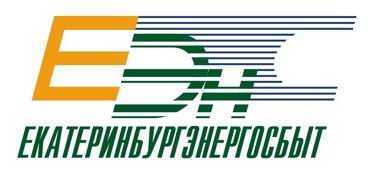 УТВЕРЖДАЮ ПредседательКонкурсной комиссии ОАО «ЕЭнС»________________ А.И. Смык«____» ____________ 2015 г.Фирменный бланк Участника закупки«_____»__________года №______В Конкурсную комиссию ОАО «ЕЭнС»Итоговая стоимость заявки без НДС, руб.кроме того НДС, руб.                                                   Полная итоговая стоимость заявки с НДС, руб.___________________________________(итоговая стоимость, рублей, без НДС)___________________________________(НДС по итоговой стоимости, рублей)___________________________________(полная итоговая стоимость, рублей, с НДС)№ п/пНаименование№страницыЧисло страниц1.23.4.5.6.7.8.….….№НаименованиеСведения об Участнике закупки1.Полное фирменное наименование2.Учредители и размер вклада (перечислить наименования и организационно-правовую форму или Ф.И.О. всех учредителей, чья доля в уставном капитале превышает 10% с указанием размера вклада в процентном и денежном выражении)3.Стоимость основных фондов (по балансу последнего завершенного периода)4.Свидетельство о внесении в Единый государственный реестр юридических лиц/Единый государственный реестр индивидуальных предпринимателейДата и номер, кем выдано.5.Код субъекта РФУказать код6.ОКТМОУказать код7.ОКВЭДУказать код8.ИНН Указать код9.КППУказать код10.ОГРНУказать код11.ОКПОУказать код12.ОКОПФУказать код13.ОКФОСУказать код14.Полный юридический адресПочтовый индекс, субъект РФ, город, улица, номер дома, квартира/офис.15.Почтовый адрес16.Фактическое местоположение17.Филиалы: перечислить наименования и почтовые адреса18.Банковские реквизиты (наименование и адрес банка, номер расчетного счета Участника закупки в банке, телефоны банка, прочие банковские реквизиты)19.Телефоны Участника закупкиС указанием кода города.20.Факс Участника закупкиС указанием кода города.21.Адрес электронной почты Участника закупки22.Фамилия, Имя и Отчество руководителя Участника, имеющего право подписи согласно учредительным документам Участника закупки, с указанием должности и контактного телефона23.Фамилия, Имя и Отчество ответственного лица Участника закупки с указанием должности и контактного телефона№п/п№ пункта проекта ДоговораИсходные формулировкиПредложения Участника закупкиПримечания, обоснование…Информация о собственниках участника размещения заказа (включая конечных бенефициаров)*Информация о собственниках участника размещения заказа (включая конечных бенефициаров)*Информация о собственниках участника размещения заказа (включая конечных бенефициаров)*Информация о собственниках участника размещения заказа (включая конечных бенефициаров)*Информация о собственниках участника размещения заказа (включая конечных бенефициаров)*Информация о собственниках участника размещения заказа (включая конечных бенефициаров)*Информация о собственниках участника размещения заказа (включая конечных бенефициаров)*Информация о собственниках участника размещения заказа (включая конечных бенефициаров)*Информация о собственниках участника размещения заказа (включая конечных бенефициаров)*Информация о собственниках участника размещения заказа (включая конечных бенефициаров)*Информация о собственниках участника размещения заказа (включая конечных бенефициаров)*Информация о собственниках участника размещения заказа (включая конечных бенефициаров)*Информация о собственниках участника размещения заказа (включая конечных бенефициаров)*Информация о собственниках участника размещения заказа (включая конечных бенефициаров)*Информация о собственниках участника размещения заказа (включая конечных бенефициаров)*№ п/пНаименование участника закупкиНаименование участника закупкиНаименование участника закупкиНаименование участника закупкиНаименование участника закупкиНаименование участника закупкиИнформация о цепочке собственников участника, включая бенефициаров (в том числе, конечных) и составе исполнительных органов участникаИнформация о цепочке собственников участника, включая бенефициаров (в том числе, конечных) и составе исполнительных органов участникаИнформация о цепочке собственников участника, включая бенефициаров (в том числе, конечных) и составе исполнительных органов участникаИнформация о цепочке собственников участника, включая бенефициаров (в том числе, конечных) и составе исполнительных органов участникаИнформация о цепочке собственников участника, включая бенефициаров (в том числе, конечных) и составе исполнительных органов участникаИнформация о цепочке собственников участника, включая бенефициаров (в том числе, конечных) и составе исполнительных органов участникаИнформация о цепочке собственников участника, включая бенефициаров (в том числе, конечных) и составе исполнительных органов участникаИнформация о цепочке собственников участника, включая бенефициаров (в том числе, конечных) и составе исполнительных органов участника№ п/пИННОГРНКраткое наименованиекод ОКВЭДФИО РуководителяСерия и номер документа, удостоверяющего личность руководителя№ИННОГРННаименование / ФИОАдрес регистрацииСерия и номер документа, удостовер личность (для физ.лиц)Руководитель/участник/акционер/бенефициарИнформация о подтверждающих документах (наименование, реквизиты и т.д.)№п/п№п/пНаименование поставок, работ, услугНаименование организации, выполняющей данный объем поставок, работ, услугНаименование организации, выполняющей данный объем поставок, работ, услугСтоимость выполняемого объема поставок, работ (услуг)Стоимость выполняемого объема поставок, работ (услуг)Стоимость выполняемого объема поставок, работ (услуг)Сроки выполнения (начало и окончание)Сроки выполнения (начало и окончание)№п/п№п/пНаименование поставок, работ, услугНаименование организации, выполняющей данный объем поставок, работ, услугНаименование организации, выполняющей данный объем поставок, работ, услугв денежном выражении, руб. (без НДС)в денежном выражении, руб. (без НДС)в % от стоимости выполняемого объема поставок, работ, услугСроки выполнения (начало и окончание)Сроки выполнения (начало и окончание)……ИТОГОИТОГОИТОГОИТОГОИТОГО100%ХХ(подпись уполномоченного представителя)(подпись уполномоченного представителя)(подпись уполномоченного представителя)(фамилия, имя, отчество подписавшего, должность)(фамилия, имя, отчество подписавшего, должность)(фамилия, имя, отчество подписавшего, должность)№ п/пНаименование критерияЕд. изм.Значение показателя1Средняя численность работников за предшествующий календарный год* (определяется с учетом всех работников, в том числе работающих по договорам гражданско-правового характера).Примечание: средняя численность не должна превышать следующие предельные значения:- от 101 до 250 человек включительно - среднее предприятие;- до 100 человек включительно – малое предприятие; - до 15 человек – микропредприятие.Чел.[указать]2Выручка от реализации товаров (работ, услуг) без учета налога на добавленную стоимость или балансовая стоимость активов (остаточная стоимость основных средств и нематериальных активов) за предшествующий календарный год*.Примечание: предельные значения выручки:микропредприятия - 60 млн. рублей;малые предприятия - 400 млн. рублей;средние предприятия - 1000 млн. рублей.Руб.[указать]3только для юридических лиц:Суммарная доля участия в уставном (складочном) капитале (паевом фонде):РФ, субъектов РФ, муниципальных образований, иностранных юридических лиц и граждан, общественных и религиозных организаций (объединений), благотворительных и иных фондов.Примечание: Суммарная доля не должна превышать 25 % (за исключением активов акционерных инвестиционных фондов и закрытых паевых инвестиционных фондов).%[указать]4только для юридических лиц:Доля участия в уставном (складочном) капитале (паевом фонде) юридических лиц, которые не являются субъектами малого и среднего предпринимательства.Примечание: Доля участия не должна превышать  25 % (за исключением случаев, предусмотренных подп. 1) п. 1 ст. 4 Закона № 209 – ФЗ).%[указать]